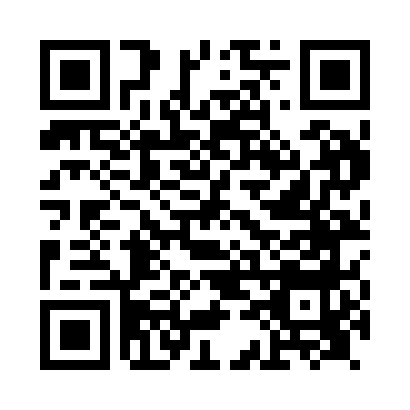 Prayer times for Achriesgill, Highland, UKWed 1 May 2024 - Fri 31 May 2024High Latitude Method: Angle Based RulePrayer Calculation Method: Islamic Society of North AmericaAsar Calculation Method: HanafiPrayer times provided by https://www.salahtimes.comDateDayFajrSunriseDhuhrAsrMaghribIsha1Wed3:215:241:176:339:1111:142Thu3:205:221:176:349:1311:153Fri3:185:191:176:359:1511:164Sat3:175:171:176:379:1811:175Sun3:165:141:176:389:2011:196Mon3:155:121:176:399:2211:207Tue3:135:101:166:419:2411:218Wed3:125:071:166:429:2711:229Thu3:115:051:166:439:2911:2310Fri3:105:031:166:449:3111:2411Sat3:095:001:166:469:3311:2512Sun3:084:581:166:479:3511:2613Mon3:064:561:166:489:3811:2714Tue3:054:541:166:499:4011:2815Wed3:044:521:166:509:4211:2916Thu3:034:501:166:529:4411:3017Fri3:024:481:166:539:4611:3118Sat3:014:461:166:549:4811:3319Sun3:004:441:166:559:5011:3420Mon2:594:421:176:569:5211:3521Tue2:584:401:176:579:5411:3622Wed2:584:381:176:589:5611:3723Thu2:574:361:176:599:5811:3824Fri2:564:351:177:0010:0011:3925Sat2:554:331:177:0110:0211:4026Sun2:544:311:177:0210:0411:4127Mon2:544:301:177:0310:0511:4228Tue2:534:281:177:0410:0711:4229Wed2:524:271:177:0510:0911:4330Thu2:524:251:187:0610:1111:4431Fri2:514:241:187:0710:1211:45